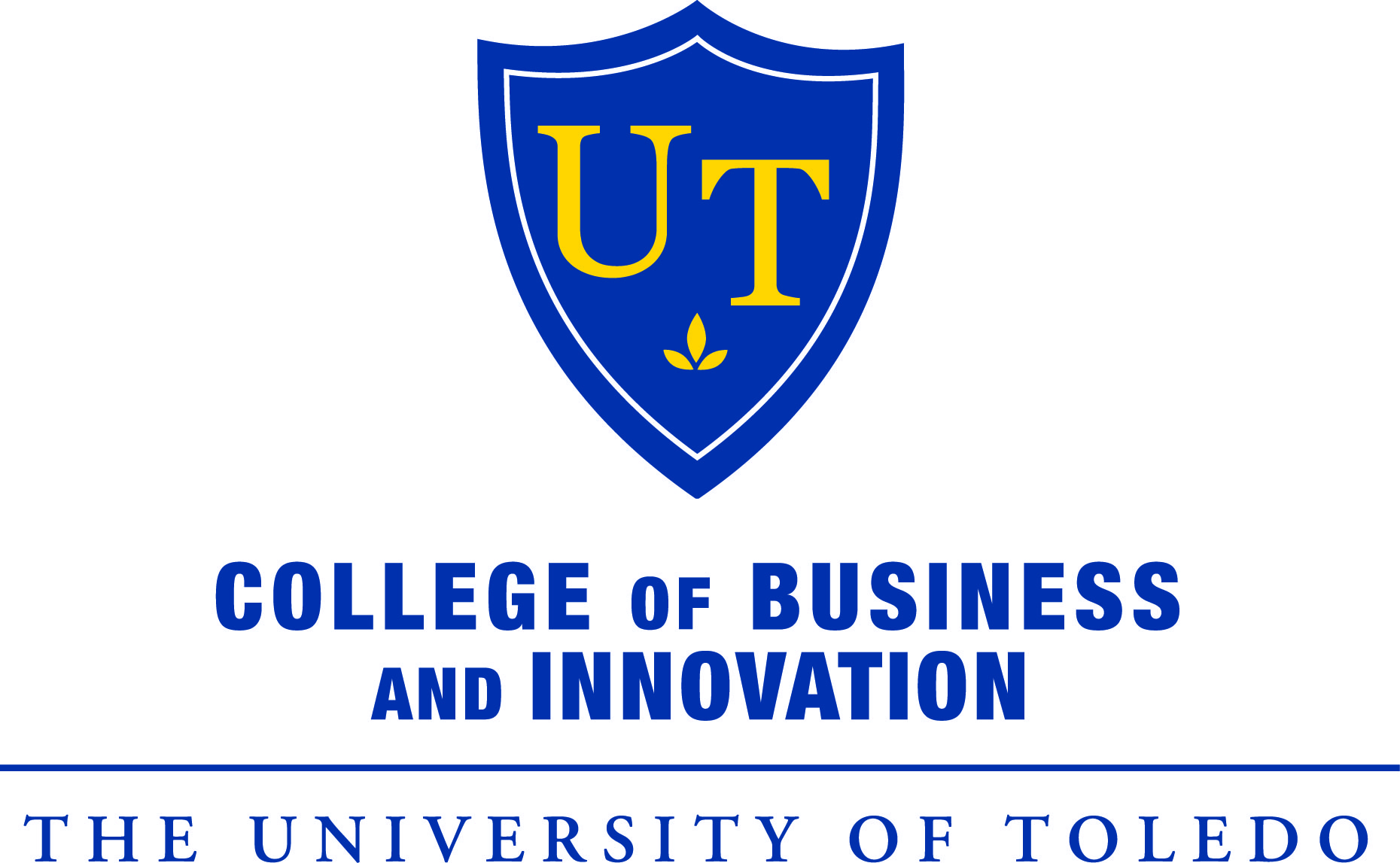 COBI Laptop Checkout FormWhen checking out a laptop and/or any other hardware from the College of Business & Innovation, I understand that I am subject to the following conditions. If I violate any of the following conditions, my access rights may be revoked immediately and permanently. 1. I will be responsible for any and all equipment I have checked out. I am liable for any damaged and missing equipment I checked out.  2. I will return any equipment I have checked out within the specified time period of 24 hours.3. If the equipment is not returned within the specified time a registration hold including the cost of the equipment will be placed on your record. Once the equipment has been returned the hold and charge will be removed.By signing this form, I agree to abide by all of the conditions described above. Signature: _______________________________________________________     Date: __________________(Please Print)Name: ________________________________________________     Rocket ID#: _______________________Phone: ___________________________________     UTAD ID: _____________________________________Local Address: ________________________________________________________________________________________________________________________________________________________________________Affiliation (Check Primary) 	______ Student		______ Faculty		______ StaffFOR OFFICE USE ONLYReturn to ST 5007 By: ___________________Laptop ID _________________________________  Service Tag _______________________________Driver’s License or UT ID Checked _______Checked Out by: ___________________________________________________ Date:_____________________ Checked In by: ____________________________________________________ Date: _____________________ 